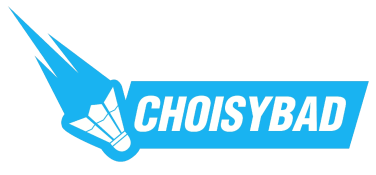 FORMULAIRE DE RENSEIGNEMENTS 2018/2019CBC 94 - Choisy Badminton Club  adhesionscbc94@gmail.comAdhérentNOM	 ________________________________ 	PRENOM _________________________________Adulte   						Jeune  Personne à prévenir en cas d’urgenceNOM __________________________________ 	PRENOM _________________________________ADRESSE ____________________________________________________________________________CODE POSTAL : __________ VILLE : ______________________________________________________TELEPHONE DOMICILE : ___________________ PORTABLE : __________________________________Joindre impérativement à la demande d’inscription les documents suivants : A envoyer prioritairement par mail, toutefois les dossiers papiers seront acceptés. Pensez écologie.Le « Formulaire de Prise de licence 2018/2019 » FFBAD rempli et signé.Le « Certificat médical de non contre-indication »  pour une première inscription ou le « Questionnaire de santé »  (+ Attestation) pour un renouvellement de licence si le certificat initial est daté de moins de 3 ans.N.B : Si le certificat n’est pas celui imposé par la fédération, il est impératif que figure sur ce dernier la mention « pratique du badminton en compétition ».Un chèque de cotisation à l’ordre du Choisy Badminton Club. Possibilité de payer en 3 fois maximum. OU Par virement sur le compte du club. RIB joint. Indiquer « Cotisations CBC94+Nom+Prénom ». Virement entre le 01/09/2018 et le 30/09/2018.Chèques ANCV acceptés.Nouveauté saison 2018/2019:Les jeunes joueurs souscrivant à l’adhésion « compétition » seront inscrits en compétition (tournois départementaux jeunes, championnat départementaux…) et profiteront d’un deuxième entrainement le vendredi (18-20h). Ceux qui ne souhaitent pas participer aux compétitions, il est toujours possible de souscrire à l’adhésion « loisirs ». Celle-ci leur permettra de profiter d’un seul entrainement et du créneau de jeu libre du vendredi (18-20h). Si une attestation de paiement est nécessaire, il vous sera demandé de le spécifier ou de vous manifester au plus vite.